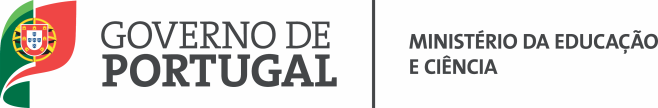 MINUTA DE DESPACHO DE REVOGAÇÃONo uso das competências que me estão legalmente conferidas, e nos termos do n.º 2 do artigo40.º do Decreto – Lei n.º 132/2012, de 27 de junho, na redação conferida pelo Decreto – Lei n.º 83-A/2014, de 23 de Maio, conjugado com o artigo 141.º do CPA, determino:1. A revogação da lista ordenada dos candidatos à bolsa de contratação de escola (BCE) deste agrupamento de escolas/escola não agrupada, datada de 12 de setembro de 2014.2. A anulação das colocações decorrentes da lista de ordenação supra identificada.3 de outubro de 2014,O (A) Diretor (a), (Silvério Afonso Correia da Silva)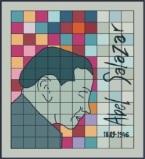 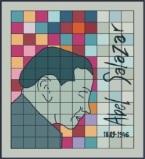          Agrupamento de Escolas Professor Abel Salazar – Guimarães (150812)             Escola EB 2,3 Abel Salazar – Ronfe, Guimarães (343638)